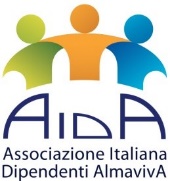 CASA DEL JAZZProgrammazione fino ad Agosto2.7 VARELA/ LUGO/MARCOTULLI/TAVOLAZZI  intero 20,00- ridotto 15,004.7 COSTANZA ALEGIANI & PEPPE SERVILLO  intero  20,00 ridotto 5,006.7 ONJGT  dir. PAOLO DAMIANI -/AMBROSE AKINMUSIRE intero 20,00- ridotto 5,007.7 TIGRAN  HAMASYAN TRIO intero 25,00- ridotto 5,0010.7 MIKE STERN BAND FEATURING DENNIS CHAMBERS,LENI STERN,BOB FRANCHESCHINI, CHRIS MINH DOKY intero 25,00- ridotto 18,5011.7 MODERN STANDARS FEAT BILLY COBHAM, RANDY BRECKER, BILL EVANS intero 25,00- ridotto 18,5012.7 JOHN SCOFIELD - YANKEE GO HOME intero 25,00- ridotto 18,5013.7 CRISTIAN MCBRIDE "INSIDE STRAIGHT" intero 25,00 ridotto 5,0014.7 FRESU/MARCOTULLI  intero 25,00 ridotto 18,5015.7 NATE SMITH KIGFOLK intero 25,00 ridotto 18,5016.7 CRISTONE"KINGFISH"INGRAM   intero32,0017.6 ROOSEVELT COLLIER intero 25,00 ridotto 5,0018.7 ENRICO RAVA E FREDHERSH TRIO intero 25,00 ridotto 5,0021.7 MAKAYA MCCRAVEN intero 25,00 ridotto 18,5023.7 ENRICO PIEANNUNZI E ANTONELLO SALIS  intero 20,00 ridotto 5,0025.7 SONS OF KEMET intero 25,00 ridotto 18,5026.7 LUOIS COLE  intero 25,00 ridotto 18,5027.7 NUBYA GARCIA intero 25,00 ridotto 18,5028.7 KHALAB intero 15,00 ridotto 12,0030.7 GO GO PENGUIN intero 25,00 ridotto 18,501.8 JOHN PATITUCCI TRIO intero 25,00 ridotto 18,504.8 ENZO AVITABILE E PEPPE SERVILLO  intero 20,00 ridotto 15,005.8  FABIO CONCATO intero 30,006.8 PAOLO FRESU "Ferlinghetti" intero 25,00 ridotto 18,50 7.8 LYDIAN SOUND ORCHESTA + DAVID MURRAY intero 20,00 ridotto 15,00ALL’ATTO DELLA PRENOTAZIONE, COMUNICARE L’APPARTENENZA AL CRAL AIDA AlmavivAPer prenotare occorre fornire nome cognome, telefono e mailAlt Academylietta@altacademy.it06.4078867 – 06.4070056393.9755236-3395932844